Конспект НОД по ФЭМП «Занимательная математика со Смешариками» (подготовительная группа)https://www.maam.ru/detskijsad/konspekt-nod-poznanie-fyemp-zanimatelnaja-matematika-so-smesharikami-podgotovitelnaja-grupa.htmlПовторим графические диктанты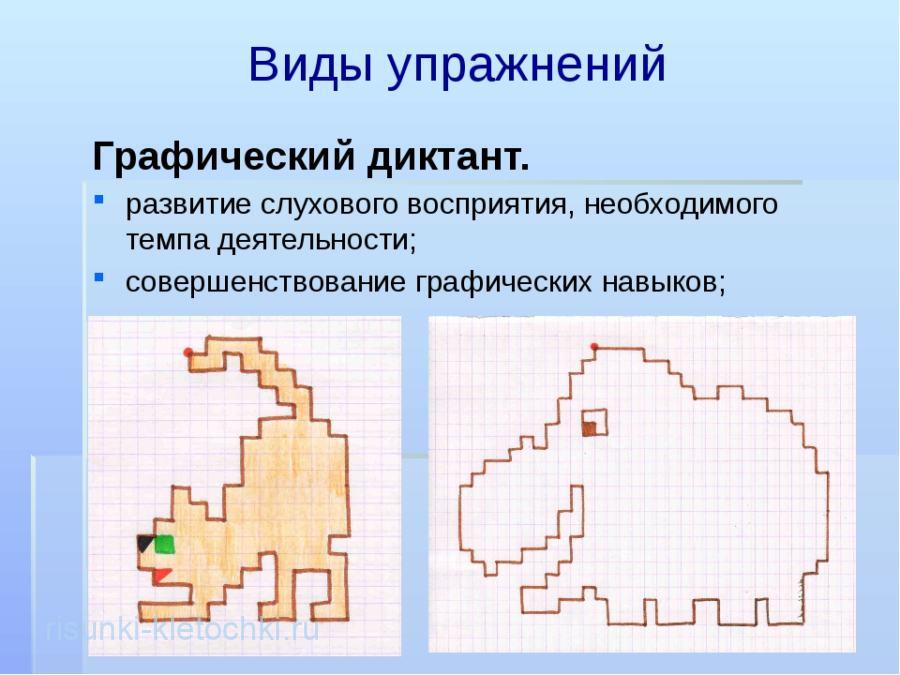 